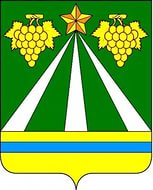 АДМИНИСТРАЦИЯ МУНИЦИПАЛЬНОГО ОБРАЗОВАНИЯКРЫМСКИЙ РАЙОНПОСТАНОВЛЕНИЕот 22.12.2022                                                                                 № 3836 город КрымскО внесении изменений в постановление администрации муниципального образования Крымский район от 23 декабря 2021 года № 3854 «Положение об оплате труда работников муниципальных учреждений муниципального образования Крымский район»В целях совершенствования и упорядочения систем оплаты труда работников муниципальных учреждений муниципального образования Крымский район, обеспечивающих повышение уровня оплаты труда работников, усиление их материальной заинтересованности и повышении эффективности труда, руководствуясь Трудовым кодексом Российской Федерации, Федеральным законом от 6 октября 2003 года № 131-ФЗ «Об общих принципах организации местного самоуправления в Российской Федерации», а также руководствуясь статьей 9 Закона Краснодарского края от 11 ноября 2008 года № 1572-КЗ «Об оплате труда работников государственных учреждений Краснодарского края», постановлениями главы администрации (губернатора) Краснодарского края от 2 сентября 2010 года № 742 «Об оплате труда работников государственных учреждений Краснодарского края», п о с т а н о в л я ю:1. Внести в постановление администрации муниципального образования Крымский район от 23 декабря 202021 года № 3854 «Положение об оплате труда работников муниципальных учреждений муниципального образования Крымский район» (далее - постановление) следующие изменения:1) в пункте 6 приложения № 1 к постановлению подпункты «г» и «д» изложить в следующей редакции:«г) в размере 49 должностных окладов в год - для работников муниципального казенного учреждения «Централизованная бухгалтерия органов местного самоуправления муниципального образования Крымский район», замещающих должности специалист 1 категории, ведущий специалист; муниципального казенного учреждения «Централизованная бухгалтерия муниципального образования Крымский район» замещающих должности : заместителя руководителя, главного бухгалтера, заместителя главного бухгалтера, начальника отдела, главный специалист, ведущий специалист, ведущий бухгалтер, специалист 1 категории, специалист 2 категории;«д) в размере 53 должностных окладов - для работников муниципального казенного учреждения «Централизованная бухгалтерия органов местного самоуправления муниципального образования Крымский район», замещающих должности директора, заместителя директора, главного бухгалтера, заместителя главного бухгалтера, начальника отдела, главного специалиста; муниципального казенного учреждения «Централизованная бухгалтерия муниципального образования Крымский район», замещающего должность директора.2) в пункте 6 приложения № 1 к постановлению подпункт «е» исключить.3) приложение № 2 к постановлению изложить в новой редакции (приложение). 2. Отделу по взаимодействию со СМИ администрации муниципального образования Крымский район (Безовчук) обнародовать настоящее постановление путем размещения на официальном сайте администрации муниципального образования Крымский район www.krymsk-region.ru, зарегистрированном в качестве средства массовой информации.3. Постановление вступает в силу после официального обнародования и распространяется на правоотношения, возникшие с 1 января 2023 года.Глава муниципального образования Крымский район                                                                                                  С.О.ЛесьРазмеры  должностных окладов работников муниципальных учреждений муниципального образования Крымский районЗаместитель главы муниципального образованияКрымский район, начальник финансового управления                            Г.И.МакарянПРИЛОЖЕНИЕ к постановлению администрации муниципального образованияКрымский район от _________________  №  _______«ПРИЛОЖЕНИЕ № 2к постановлению администрации муниципального образованияКрымский район от 23.12.2021 № 3854Наименование должности (профессии)Размер месячного должностного оклада (рублей)1.Должности специалистов и служащихРуководитель, директор7 722Заместитель руководителя, директора7 292Главный бухгалтер7 258Начальник профессиональной аварийно-спасательной службы6 836Заместитель главного бухгалтера6 272Начальник аварийно-спасательного отряда6 154Начальник отдела5 324Главный специалист5 161Ведущий бухгалтер4 821Ведущий специалист4 821Специалист по охране труда4 821Специалист по кадрам4 821Спасатель4 805Дежурный оперативный4 471Специалист 1 категории3 934Специалист 2 категории3 541Специалист3 187Кассир1 961Делопроизводитель1 678Секретарь-машинистка1 6782. Профессии рабочих и младшего обслуживающего персоналаВодитель автомобиля4 185Сторож (вахтер)2 164Уборщик служебных помещений2 164Электрик3 164Дворник2 205Подсобный рабочий2 982